Year 11 Subject Enrichment Timetable – Easter School Programme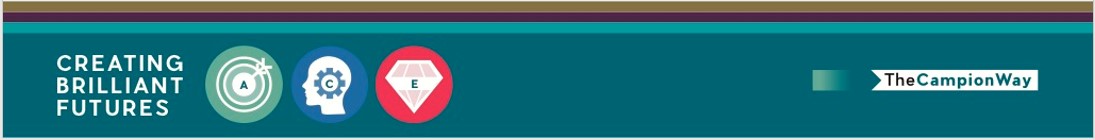 Day9-11am11-1pm1-3pmMonday 3rd AprilMaths 5+ Masterclass – Mrs Bliss (E12) – INVITE ONLYSociology Masterclass (E10) – Mrs BridenHistory Lecture – Mr McGeown (Drama Studio)Health and Social Care Masterclass – Mrs Wyatt (E11)Chemistry Lecture – Mrs Wiseman (Drama Studio) Tuesday 4th AprilGeography Lecture – Mr Coote (Drama Studio)Music Exam Preparation – Mr Plaskett (E10)Drama Masterclass– Mrs Ward (E11)Business Studies Lecture – Mrs Elliott (Drama Studio)Biology Lecture – Mrs Wiseman (Drama Studio)Wednesday 5th AprilSports Science Support Session – Mrs H King(All Sports Science students expected to attend)E10Sports Science Support Session – Mrs H King(All Sports Science students expected to attend)E10Physics Lecture – Mrs Wiseman (Drama Studio)GCSE PE Practical (Invite ONLY) Mrs King – Sports HallThursday 6th AprilReligious Studies (INVITE ONLY) – Mrs Coote (E10)English G4+ Masterclass (Invite Only) - Miss Jones (E16)English G7+ Masterclass (Invite Only) – Miss Rooney (E14)